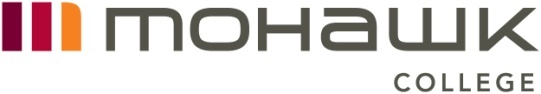 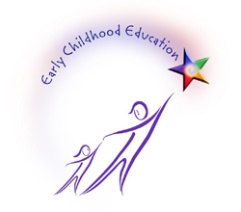 Early Childhood EducationField Placement 3 
Learning Outcomes Feedback Form OverviewThis is a review of the expectations, requirements, and outcomes to successfully complete the ‘Field Placement’ experience. The Learning Outcomes Feedback Form for the midterm review and final review are now completed ONLINE. When the student completes their portion of the online Learning Outcomes Feedback Form, the Field Placement Mentor will receive a link to complete their portion of the Learning Outcomes Feedback Form.Links for the ONLINE Learning Outcomes Feedback Form will be provided to both the student and Field Placement Mentor by the Field Placement Specialist at midterm and final.Practicum 3/Professional Practice 3 include a ‘Field Placement’ experience which is lead and supported by a Mohawk College Field Placement Specialist.Field Placement Specialists:Melanie Graham melanie.graham@mohawkcollege.ca, 905-575-1212 X3252Maria Agro maria.agro@mohawkcollege.ca, 905-575-1212 X4176Karen Shurvin karen.shurvin@mohawkcollege.ca, 905-575-1212 X4374Field Placement VisitsThe Field Placement Specialist will visit the student on any Field Placement at the request of the Field Placement Site/Agency. Other visits will occur as requested by the College Faculty, Field Placement Specialist, or student.The Field Placement Mentors will have the opportunity to discuss the student’s progress at this time. Telephone/email conversations with the Field Placement Mentors will take place as needed for all Field Placement experiences.Field Placement 3 is the student’s entry to practice into the field of Early Childhood Education.  The student will continue to observe the children (using a variety of methods) in order to plan and facilitate developmentally appropriate activities with them; however, they will have an increased responsibility to assume a leadership role during routines, transitions and planning.  The student needs to consistently demonstrate initiative and function as a full team member during this Field Placement experience.  Teaching is more than a set of observable skills. Learning to be a good Early Childhood Educator happens with feedback, guidelines, support and practice. It happens best in an environment of respect.  It is ongoing. We are preparing our graduates for entry to practice. We hope to instil in our students a love of learning and a desire to continue to develop as educators of young children, as partners with parents, and as reflective, collaborative co-learners.Field Placement Mentors play a pivotal role in nurturing our novice educators. This Learning Outcomes Feedback Form will provide ongoing (midterm and final) feedback to the student. It will make the role of the Field Placement Mentor more apparent. It will also make the student’s voice visible. It is geared to ongoing learning. Both the Field Placement Mentor and the student share in documenting growth and learning over the Field Placement period.The review includes 3 categories for each of the Learning Outcomes and Learning Elements – Yes, No and Sometimes. Field Placement Mentors are asked to choose the appropriate category as it relates to the student’s performance. In some instances, ‘sometimes’ is not an option. The midterm and final review requires the Field Placement Mentor to indicate the category as well as providing written feedback.  Your thoughtful and careful feedback is valued. In order to complete a successful Field Placement 3, the student must have most of the outcomes and elements circled as yes and all Field Placement assignments, activities and projects implemented. The student is also required to complete all of the required Field Placement days/hours (24 days plus 1 day for an orientation or 18 days for Intensive/McMaster Students) and document through the ‘Online Attendance’ approved by the Field Placement Mentor.Recognizing that Mohawk College maintains the authority and responsibility to assign grades (as per the Ministry of Training, Colleges and Universities). Field Placement Mentors are asked to recommend whether or not they feel the student has been successful on Field Placement. Field Placement 3 RequirementsField Placement Agency/Site Specific RequirementsStudent and Employer Declaration (Formerly Field Placement Confirmation Form) (complete on the first day)Sign off on Agency/Site Policies, Program Statement, Curriculum Documents (complete during Agency/Site Orientation)Picture Profile (post on the first day of Field Placement)Planning and Implementation RequirementsStep 1The student will use the following tools from 1 to 5 to gather information prior to the implementation of any activities. (To be shared with the Field Placement Mentor 1 week prior to implementation.)Calendar (complete within the first week in collaboration with your Field Placement)Observations (minimum of eight, three of which need to be anecdotal or running record)Interest Web (one web based on the interest determined from observations)Curriculum Planning Ideas (one web based on the determined interests, skills and abilities of the children)Resource ListPlanning and Implementation RequirementsStep 2Once the student has completed the requirements in Step 1, the student will plan and implement the following.  Once the planning and implementation is completed, the student is responsible for completing a reflection for each activity.Please Note: All Field Placement paperwork must be typewritten and a hard copy must be provided to the Field Placement Mentor one week in advance prior to implementation of any activities.  If this is not followed, the student will be required to repeat the activity.The student will plan and implement 4 Learning Areas and 3 Large Group Activities over the same 2-week period based on the children’s emerging skills and interests and follow the facilitation checklist during the same 2-week period. Use the Weekly Curriculum Planning Charts for each Learning Area.The student will be responsible for the set up for the 2-week period and implement on their assigned Field Placement days.The 4 Learning Areas are carried out for 2 weeks each within the same 2-week period with the 3 Large Groups and Facilitation Checklist.For the Facilitation Checklist, the student must:initiate transitions, initiate routines, demonstrate awareness of rules & regulations,facilitate implementation of plans,and facilitate program changes as necessary (i.e. due to weather, trips, etc.).2 Spontaneous Experiences1 Negotiated Experience / Task (Discuss with your Field Placement Mentor what will benefit their program. For example, a resource bin, parent board, additional activities, parent survey, etc.)Field Placement Reflective JournalStudent will keep a journal of personal reflections (one a week) linking specific experiences with either children, families or staff from their Field Placement to one of the foundations in How Does Learning Happen?Students may also use the “Questions for Reflection” at the end of each foundation in HDLH to help guide their thinking.Mentor GuideFor more detailed information about assignment expectations, policies, or templates, please refer to the Field Placement Mentor Guide.Performance LevelsMidterm and Final ReviewAll Learning Outcomes are reviewed at both midterm and final using the following criteria.Yes (Y) - Consistently performs task Sometimes (S) - Sometimes performs task No (N) - Does not perform taskIn addition, the Field Placement Mentor and student will provide written feedback as it relates to the Learning Outcome.Field Placement FeedbackStudent’s view of performance in this area.Action Plan – Student’s goals and strategies for further development in this area.Field Placement Mentor’s view of student performance in this area.MANDATORY LEARNING OUTCOME 1: Maintains attentive, responsive, respectful relationships with children and adultsEssential Employability Skills:  #1, 2, 3, 4, 5, 13 (please see page 12) With respect to childrenInitiates positive warm interactions and engages in children’s play and explorationUses appropriate voice tone, language, and non-verbal methods to communicateDisplays appropriate affection and attentivenessListens and responds to childrenModels relationships that reflect anti-bias practiceWith respect to parentsAcknowledges (verbally and/or non-verbally) and greets the parentsShares feedback with the parents about their child’s day (i.e. a favourite activity, child’s art work, etc.)With respect to the team membersMaintains effective and respectful communicationRespects availability/other responsibilities Explains reasons for actions, feelings, and activities to othersMANDATORY LEARNING OUTCOME 2: Guides children toward self-awareness and self-regulation Essential Employability Skills:  #1, 2, 3, 4, 5, 13 (please see page 12) Supports children’s emerging understanding of self and development of self esteemDemonstrates respect for diversitySupports children’s increasing ability to express feelings constructively and to regulate their own behaviourAnticipates and intervenes before problems escalatePromotes self-control and collaborative problem solving in childrenUses a variety of positive guidance techniquesModels and provides positive conflict resolution strategies in all relationships with children, family members, co-workers, and othersIntervenes sensitively with children to enhance their interactionsMANDATORY LEARNING OUTCOME 3: Contributes to a safe, healthy, and nurturing environment Essential Employability Skills:  #1, 2, 3, 4, 5, 13 (please see page 12) With respect to personal wellnessDevelops strategies to ensure proper health and stamina to work with children – i.e. gets adequate rest and nutrition, dresses appropriately for weather, washes hands after wiping noses, before serving foodDeals with personal stress in a healthy way With respect to childrenProtects children from physical harmChanges the environment to encourage cooperation and well-beingEncourages and assists children to follow common safety and health practices—i.e. washing hands, getting shoe laces tied, getting nose wiped, dressing appropriately for weather, etc. Considers aesthetics and the environment in both planning and problem solvingMaintains awareness of numbers of children (‘head count’) and flow of their playReviews procedures for reporting ‘incidents’ that may involve themselves or the childrenResponds to unsafe and emergency situationsIdentifies potential hazards and takes appropriate actionParticipates in daily routines (diapering, washroom, meals, etc.) and facilitates a snack or lunch routineReviews Health Check and Playground Safety Policies and ProceduresMANDATORY LEARNING OUTCOME 4: Acts in a professional mannerEssential Employability Skills:  #1 through 13 (please see page 12) Demonstrates reflective practiceDemonstrates flexibility and problem solving skillsIs aware of and acts in accordance with ethical and professional standardsDevelops awareness of centre community life and teamworkRecognizes and acknowledges appreciation for support and guidance throughout the Field PlacementDemonstrates effective teamwork and team membership through effective collaboration and consultationComplies with operational and functional policies and proceduresConfers with Field Placement Mentor and adheres to program policiesShows initiative and enthusiasm about learningMaintains good attendance and is punctualDresses appropriately, wears Mohawk ID and participates in programFulfills responsibilities; posts picture profileAdheres to confidentialitySeeks clarification and responds to feedbackUses oral and written language appropriatelyMaintains documents that convey comprehensive, concise, factual and objective informationUses professional writing, grammar and spelling on all paperwork and planning formsMANDATORY LEARNING OUTCOME 5: Plans and implements a curriculum based on an understanding of child developmentEssential Employability Skills:  #1, 2, 3, 4, 5, 6, 7, 8, 9, 13 (please see page 12) Identifies developmental milestones and variations in childrenPlans and provides a curriculum and environment which are inclusive and are reflective of  practice without biasEvaluates and revises curriculum to ensure children’s group and individual needs are metSupports the development and learning of individual children within the context of his/her family, culture, and societyUses results of new research, literature, and other resources to develop programs and curriculumDesigns and implements curriculum which will effectively meet the emerging skills, abilities, and interests of children in the program.Obtains verbal permission or approval of written plan, in advance, from Field Placement MentorNegotiates scheduling and timing of planned curriculumDemonstrates responsibility for set-up and clean-up of activitiesEssential Employability SkillsEssential Employability Skill: Communicate clearly, concisely, and correctly in the written, spoken and visual form that fulfills the purpose and meets the needs of audiences.Essential Employability Skill: Take responsibility for her or his own actions and decisions.Essential Employability Skill: Interact with others in groups or teams in ways that contribute to effective working relationships and the achievement of goals.Essential Employability Skill: Evaluate her or his own thinking throughout the steps and processes used in problem solving and decision-making.Essential Employability Skill: Manage the use of time and other resources to attain personal and/or project-related goals.Essential Employability Skill: Adapt to new situations and demands by applying and/or updating her or his knowledge and skills.Essential Employability Skill: Use a variety of computer hardware and software and other technological tools appropriate and necessary to the performance of tasks.Essential Employability Skill: Reframe information, ideas, and concepts using the narrative, visual, numerical, and symbolic representations, which demonstrate understanding.Essential Employability Skill: Collect, analyze and organize relevant and necessary information from a variety of sources.Essential Employability Skill: Evaluate the validity of arguments based on qualitative and quantitative information in order to accept or challenge the findings of others.Essential Employability Skill: Create innovative strategies and/or products that meet identified needs.Essential Employability Skill: Apply a wide variety of mathematical techniques with the degree of accuracy required to solve problems and make decisions.Essential Employability Skill: Represent her or his own skills, knowledge and experience realistically for personal and employment purposes.